КАРАР                        			                           		  ПОСТАНОВЛЕНИЕ25 декабрь 2018 й.                	   	     № 37      		        	        25 декабря 2018 г.Об утверждении Порядка исполнения бюджета сельского поселения  Иликовский сельсовет сельсовет муниципального района Благовещенский район Республики Башкортостан по расходам и источникам финансирования дефицита бюджета сельского поселения  Иликовский сельсовет муниципального района Благовещенский районРеспублики БашкортостанВ соответствии со статьями 219 и 219.2 Бюджетного кодекса Российской Федерации, Закона Республики Башкортостан "О бюджетном процессе в Республике Башкортостан", Решения Совета сельского поселения Иликовский  сельсовет муниципального района Благовещенский район Республики Башкортостан  «Об утверждении положения о бюджетном процессе в сельском поселении Иликовский  сельсовет муниципального района Благовещенский район Республики Башкортостан» Администрация сельского поселения Иликовский  сельсовет муниципального района Благовещенский район Республики БашкортостанПОСТАНОВЛЯЕТ:1. Утвердить прилагаемый Порядок исполнения бюджета сельского поселения Иликовский сельсовет муниципального района Благовещенский район Республики Башкортостан по расходам и выплатам по источникам финансирования дефицита бюджета сельского поселения Иликовский сельсовет муниципального района Благовещенский район Республики Башкортостан.2. Контроль за выполнением настоящего распоряжения оставляю за собой.Глава сельского поселения                                   	Д.З. Батршин                                                            УтвержденПостановлением АдминистрацииСельского поселения Иликовский сельсовет муниципального района Благовещенский районРеспублики Башкортостанот 25.12.2018 г.  № 37Порядок исполнения бюджета сельского поселения Иликовский сельсовет муниципального района Благовещенский район Республики Башкортостан по расходам и источникам финансирования дефицита бюджета сельского поселения Иликовский сельсовет муниципального района Благовещенский район Республики Башкортостан I. Общие положения1. Настоящий Порядок разработан в соответствии со статьями 219 и 219.2 Бюджетного кодекса Российской Федерации (далее - БК РФ), Законом Республики Башкортостан "О бюджетном процессе в Республике Башкортостан", Решением Совета сельского поселения Иликовский  сельсовет муниципального района Благовещенский район Республики Башкортостан  «Об утверждении положения о бюджетном процессе в сельском поселении Иликовский сельсовет муниципального района Благовещенский район Республики Башкортостан» и устанавливает порядок исполнения бюджета сельского поселения Иликовский сельсовет муниципального района Благовещенский район Республики Башкортостан по расходам и выплатам по источникам финансирования дефицита бюджета сельского поселения Иликовский сельсовет муниципального района Благовещенский район Республики Башкортостан.2. Исполнение бюджета сельского поселения  Иликовский сельсовет муниципального района Благовещенский район Республики Башкортостан по расходам и выплатам по источникам финансирования дефицита бюджета сельского поселения Иликовский сельсовет муниципального района Благовещенский район Республики Башкортостан предусматривает:принятие и учет бюджетных и денежных обязательств получателями средств бюджета сельского поселения Иликовский сельсовет муниципального района Благовещенский район Республики Башкортостан (далее - получатели) в пределах доведенных лимитов бюджетных обязательств, администраторами источников финансирования дефицита бюджета сельского поселения Иликовский сельсовет муниципального района Благовещенский район Республики Башкортостан (далее - администраторы) - в пределах доведенных бюджетных ассигнований;подтверждение получателями и администраторами (далее вместе - клиенты) денежных обязательств, подлежащих оплате за счет средств бюджета сельского поселения  Иликовский сельсовет муниципального района Благовещенский район Республики Башкортостан, в том числе за счет бюджетных ассигнований по источникам финансирования дефицита бюджета сельского поселения Иликовский сельсовет муниципального района Благовещенский район Республики Башкортостан (далее - средства бюджета сельского поселения Иликовский сельсовет муниципального района Благовещенский район Республики Башкортостан);санкционирование администрации сельского поселения Иликовский сельсовет муниципального района Благовещенский район Республики Башкортостан (далее – Финансовое управление) оплаты денежных обязательств клиентов, подлежащих оплате за счет средств бюджета сельского поселения Иликовский сельсовет муниципального района Благовещенский район Республики Башкортостан;подтверждение администрацией сельского поселения исполнения денежных обязательств клиентов, подлежащих оплате за счет средств бюджета сельского поселения Иликовский сельсовет муниципального района Благовещенский район Республики Башкортостан.II. Принятие клиентами бюджетных обязательств, подлежащих исполнению за счет средств бюджета сельского поселения  Иликовский сельсовет муниципального района Благовещенский район Республики Башкортостан3. Клиент принимает бюджетные обязательства, подлежащие исполнению за счет средств бюджета сельского поселения Иликовский  сельсовет муниципального района Благовещенский район Республики Башкортостан путем заключения муниципальных контрактов, иных договоров с физическими и юридическими лицами, индивидуальными предпринимателями или в соответствии с законом, иным правовым актом, соглашением.4. Принятие бюджетных обязательств осуществляется клиентом в пределах доведенных до него лимитов бюджетных обязательств и бюджетных ассигнований на текущий финансовый год.5. Заключение и оплата клиентом муниципальных контрактов, иных договоров, подлежащих исполнению за счет средств бюджета сельского поселения  Иликовский сельсовет муниципального района Благовещенский район Республики Башкортостан производятся в пределах доведенных ему по кодам классификации расходов бюджета сельского поселения Иликовский сельсовет муниципального района Благовещенский район Республики Башкортостан лимитов бюджетных обязательств и по кодам классификации источников финансирования дефицитов бюджетов бюджетных ассигнований, и с учетом принятых и неисполненных обязательств.При уменьшении клиенту главным распорядителем (распорядителем) бюджетных средств ранее доведенных бюджетных ассигнований, лимитов бюджетных обязательств в соответствии с установленным Финансовым управлением Порядком составления и ведения сводной бюджетной росписи бюджета сельского поселения Иликовский сельсовет муниципального района Благовещенский район Республики Башкортостан и бюджетных росписей главных распорядителей средств бюджета сельского поселения Иликовский сельсовет муниципального района Благовещенский район Республики Башкортостан (главных администраторов источников финансирования дефицита бюджета сельского поселения Иликовский сельсовет муниципального района Благовещенский район Республики Башкортостан), исполнение заключенных муниципальных контрактов, иных договоров осуществляется в соответствии с требованиями пункта 6 статьи 161 БК РФ.III. Подтверждение клиентами денежных обязательств, подлежащих оплате за счет средств бюджета сельского поселения  Иликовский сельсовет муниципального района Благовещенский район Республики Башкортостан6. Клиент подтверждает обязанность оплатить за счет средств бюджета сельского поселения  Иликовский сельсовет муниципального района Благовещенский район Республики Башкортостан денежные обязательства в соответствии с платежными и иными документами, необходимыми для санкционирования их оплаты.7. Оформление платежных и иных документов, представляемых клиентами в администрацию сельского поселения для санкционирования оплаты денежных обязательств, осуществляется в соответствии с требованиями БК РФ, нормативных правовых актов Министерства финансов Российской Федерации, Центрального Банка Российской Федерации, Федерального казначейства, Министерства финансов Республики Башкортостан, муниципального района Благовещенский район Республики Башкортостан.8. Информационный обмен между администрацией сельского поселения и Финансовым управлением при представлении платежных и иных документов, необходимых для санкционирования их оплаты, осуществляется в электронной форме с применением средств электронной подписи в соответствии с законодательством Российской Федерации и Республики Башкортостан на основании Договора (соглашения) об обмене электронными документами, и требованиями, установленными законодательством Российской Федерации и Республики Башкортостан.Если у администрации сельского поселения или Финансового управления отсутствует техническая возможность информационного обмена в электронной форме, обмен информацией между ними осуществляется с применением документооборота на бумажных носителях с одновременным представлением документов на машинном носителе.IV. Санкционирование оплаты денежных обязательств9. Для оплаты денежных обязательств администрация сельского поселения представляет в Финансовое управление по установленной форме Заявку на кассовый расход.Финансовое управление принимает Заявку на кассовый расход к исполнению или отказывает в принятии к исполнению после проведения проверки Заявки на кассовый расход и документов, необходимых для оплаты денежных обязательств администрации сельского поселения в соответствии с требованиями, установленными Порядком санкционирования оплаты денежных обязательств получателей средств бюджета сельского поселения Иликовский сельсовет муниципального района Благовещенский район Республики Башкортостан и администраторов источников финансирования дефицита бюджета сельского поселения Иликовский сельсовет муниципального района Благовещенский район Республики Башкортостан.Санкционирование оплаты денежных обязательств осуществляется в форме совершения разрешительной надписи (акцепта) после проверки наличия документов, предусмотренных Порядком санкционирования.Для санкционирования оплаты денежных обязательств по муниципальным контрактам дополнительно осуществляется проверка на соответствие сведений о муниципальном контракте в реестре контрактов, предусмотренном законодательством Российской Федерации о контрактной системе в сфере закупок товаров, работ, услуг для обеспечения государственных и муниципальных нужд, и сведений о принятом на учет бюджетном обязательстве по муниципальному контракту условиям данного муниципального контракта.Оплата денежных обязательств (за исключением денежных обязательств по публичным нормативным обязательствам) осуществляется в пределах доведенных до получателя лимитов бюджетных обязательств и предельных объемов финансирования.Оплата денежных обязательств по публичным нормативным обязательствам может осуществляться в пределах доведенных до получателя бюджетных ассигнований и предельных объемов финансирования.Оплата денежных обязательств по выплатам по источникам финансирования дефицита бюджета осуществляется в пределах доведенных до администратора бюджетных ассигнований и предельных объемов финансирования.V. Подтверждение исполнения денежных обязательств клиентов, подлежащих оплате за счет средств бюджета сельского поселения  Иликовский сельсовет муниципального района Благовещенский район Республики Башкортостан 10. Подтверждение исполнения денежных обязательств осуществляется администрации сельского поселения путем выдачи выписки из его лицевого счета с приложенными к ней платежными документами с отметкой администрации сельского поселения, подтверждающей списание денежных средств в пользу физических или юридических лиц, бюджетов бюджетной системы Российской Федерации.11. Оформление и выдача клиентам выписок из их лицевых счетов осуществляются администрацией сельского поселения в соответствии с установленным Порядком открытия и ведения лицевых счетов в администрации сельского поселения.БАШКОРТОСТАН РЕСПУБЛИКАhЫБЛАГОВЕЩЕН РАЙОНЫ МУНИЦИПАЛЬ РАЙОНЫНЫҢ  ИЛЕК АУЫЛ СОВЕТЫ  АУЫЛ  БИЛӘМӘhЕ ХАКИМИӘТЕ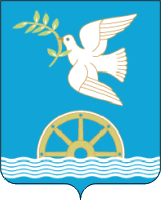 РЕСПУБЛИКА  БАШКОРТОСТАНАДМИНИСТРАЦИЯ СЕЛЬСКОГО ПОСЕЛЕНИЯИЛИКОВСКИЙ СЕЛЬСОВЕТМУНИЦИПАЛЬНОГО РАЙОНА БЛАГОВЕЩЕНСКИЙ РАЙОН